Amendment Two To:Invitation for Bids	RFx No. 3160001424Smart No. 1450-17-R-IFBD-00007Lee Street Concrete Culvert Deployment Bid Submission Extension 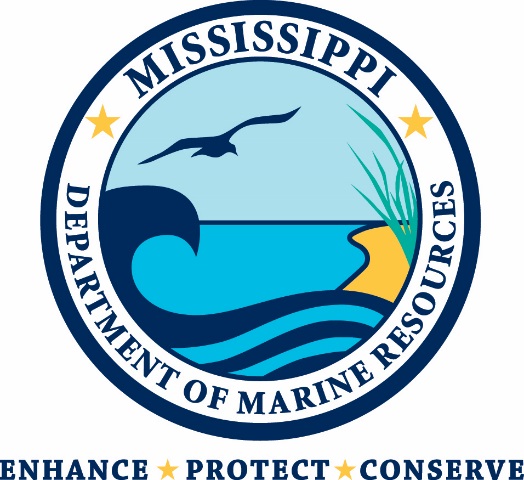 Mississippi Department of Marine Resources1141 Bayview AvenueBiloxi, Mississippi 39530Contact: Erin Gallagher – Procurement@dmr.ms.govTHIS IS AMENDMENT TWO TO THE INVITATION FOR BIDS.  YOU MUST ACKNOWLEDGE THIS AND ALL FUTURE AMENDMENTS ON THE BID FORM (ATTACHMENT B) OR, IF YOUR BID HAS ALREADY BEEN SUBMITTED, BY LETTER.  YOUR ACKNOWLEDGMENT OF ALL AMENDMENTS MUST BE RECEIVED BY THE MDMR BY THE DEADLINE FOR RECEIPT OF YOUR BID.The IFB Submission Deadline is being extended until March 31, 2017 at 2:00 p.m. CST.